Al fine di ottenere la concessione dei benefici previsti dall’Avviso pubblico della Regione Emilia-Romagna a valere sul Fondo europeo per gli Affari Marittimi e per la Pesca – programmazione 2014-2020 Priorità 2, Misura 2.48 “Investimenti produttivi destinati all’acquacoltura” - Annualità 2017, Consapevoleche la perdita dell’area in concessione, anche per cause non imputabili alla ditta medesima, determina, in caso di erogazione del contributo, violazione dei vincoli di cui al paragrafo 20 dell’AvvisoSI IMPEGNAin nome e per conto della ditta __________________________, a restituire il contributo che sarà eventualmente erogato secondo il principio pro rata temporis._______________________, lì _______/_____/_______ Firma del dichiarante_________________________Allegare copia fotostatica di valido documento di identità.ALLEGATO HALLEGATO HALLEGATO H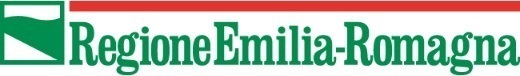 Direzione Generale Agricoltura, caccia e pescaServizio Attività faunistico-venatorie e pescaDirezione Generale Agricoltura, caccia e pescaServizio Attività faunistico-venatorie e pescaDirezione Generale Agricoltura, caccia e pescaServizio Attività faunistico-venatorie e pesca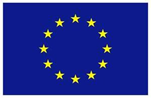 UNIONE EUROPEA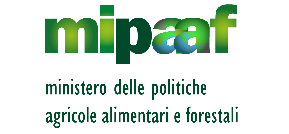 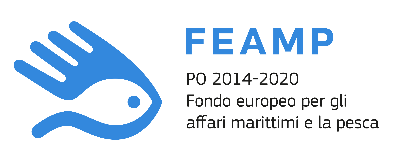 Investimenti produttivi destinati all’acquacolturaArt. 48 del Reg. (UE) n. 508/2014ALLEGATO ALL’AVVISO PUBBLICO - Annualità 2020PRIORITÀ n. 2 – Obbiettivi tematici n 3 – 4 - 6Favorire un’acquacoltura sostenibile sotto il profilo ambientale, efficiente in termini di risorse, innovativa, competitiva e basata sulle conoscenzeInvestimenti produttivi destinati all’acquacolturaArt. 48 del Reg. (UE) n. 508/2014ALLEGATO ALL’AVVISO PUBBLICO - Annualità 2020PRIORITÀ n. 2 – Obbiettivi tematici n 3 – 4 - 6Favorire un’acquacoltura sostenibile sotto il profilo ambientale, efficiente in termini di risorse, innovativa, competitiva e basata sulle conoscenzeInvestimenti produttivi destinati all’acquacolturaArt. 48 del Reg. (UE) n. 508/2014ALLEGATO ALL’AVVISO PUBBLICO - Annualità 2020PRIORITÀ n. 2 – Obbiettivi tematici n 3 – 4 - 6Favorire un’acquacoltura sostenibile sotto il profilo ambientale, efficiente in termini di risorse, innovativa, competitiva e basata sulle conoscenzeDICHIARAZIONE DI IMPEGNO IN CASO DI CONCESSIONE DEL CONTRIBUTODICHIARAZIONE DI IMPEGNO IN CASO DI CONCESSIONE DEL CONTRIBUTODICHIARAZIONE DI IMPEGNO IN CASO DI CONCESSIONE DEL CONTRIBUTOIl/la sottoscritto/aIl/la sottoscritto/aC.F.C.F.C.F.Nato/a aNato/a aIl Residente inResidente inViaViaIn qualità di legale rappresentante della dittaIn qualità di legale rappresentante della dittaIn qualità di legale rappresentante della dittaIn qualità di legale rappresentante della dittaIn qualità di legale rappresentante della dittaCon sede inCon sede inCon sede inCon sede inCon sede inCodice fiscaleP. IVA P. IVA titolare di concessione demaniale n. ________________ del _____________ rilasciata da ______________________________titolare di concessione demaniale n. ________________ del _____________ rilasciata da ______________________________titolare di concessione demaniale n. ________________ del _____________ rilasciata da ______________________________titolare di concessione demaniale n. ________________ del _____________ rilasciata da ______________________________titolare di concessione demaniale n. ________________ del _____________ rilasciata da ______________________________affidatario di un ‘area afferente alla concessione demaniale n. ________ del _____________ rilasciata a ______________________________ da _________________________________affidatario di un ‘area afferente alla concessione demaniale n. ________ del _____________ rilasciata a ______________________________ da _________________________________affidatario di un ‘area afferente alla concessione demaniale n. ________ del _____________ rilasciata a ______________________________ da _________________________________affidatario di un ‘area afferente alla concessione demaniale n. ________ del _____________ rilasciata a ______________________________ da _________________________________affidatario di un ‘area afferente alla concessione demaniale n. ________ del _____________ rilasciata a ______________________________ da _________________________________La cui durata non ricopre il periodo vincolativo di cui al paragrafo 20 dell’AvvisoLa cui durata non ricopre il periodo vincolativo di cui al paragrafo 20 dell’AvvisoLa cui durata non ricopre il periodo vincolativo di cui al paragrafo 20 dell’AvvisoLa cui durata non ricopre il periodo vincolativo di cui al paragrafo 20 dell’AvvisoLa cui durata non ricopre il periodo vincolativo di cui al paragrafo 20 dell’Avviso